PAPALLONES SILENCIADES SOBRE                                                                UNA MAR DE GEL            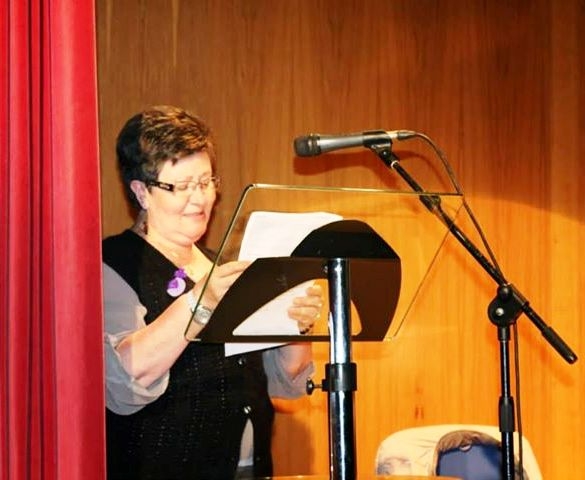 JOSEPA  MONTAGUT  I MARINERONADA EDICIONS, 2015 COL.LECIÓ POESIA ,26DILLUNS 23 NOV, 2015, A LES 19 H.L’ACTE  ESTARÀ AMENITZAT PER UNA VIOLINISTAEN ACABAR LA PRESENTACIÓ, S’OFERIRÀ UN VI  D’ HONOR CASA DE LA DONA C/ MIGUEL HERNÁNDEZ 26  XIRIVELLA Orgnitza: Col·lectiu Feminista Victoria Sau                       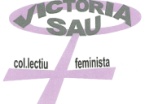  En col·laboració amb  la   Regidoria  d’Igualtat             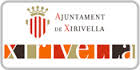 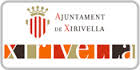 